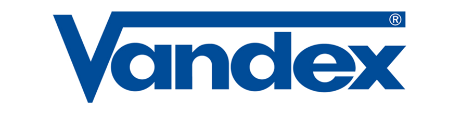 　年　　月　　日防水工事保証書発行申請書日本バンデックス株式会社　宛住所      　　申請者　　　社名　　　　　　　　　　　　　　　　　　　印代表者名    　※申請者と施工業者は同一となります。当社施工に関わる下記明細の防水工事に関して保証書の発行をお願いします。なお、本申請に基づき発行する保証書の定めに拘わらず、貴社の責任は漏水が貴社製品の瑕疵に起因すると証明された場合に限定し、施工その他の瑕疵に関しては、貴社に一切責任がないことを確認します。書類送付先　　　FAX：０３－６３７９－６５４１保証書宛先名御中　・　様　・　殿　工事名称現場住所設計事務所元請業者名施工業者施工箇所仕様名称施工面積　　　　㎡工期　　　　年　　　月　　　日　～　　　　年　　　月　　　日保証期間　　　　　　年　　　月　　　日より　　　年間保証書発行日付発行部数　　　　部材料購入業者宛　　　　　名住　　　　　所電　　　　　話提出期限年　　　　月　　　　日